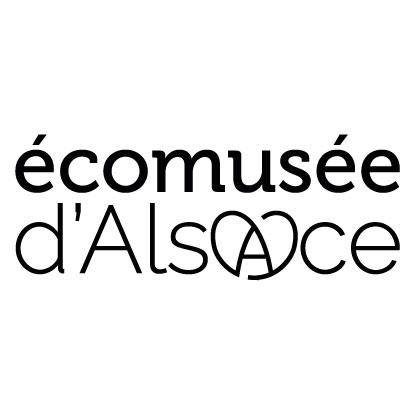 N° de participantN° à compléter pour l’écomusée àréception du dossier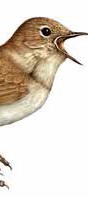 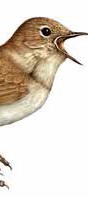 1	À ton avis, pourquoi faut-il nourrir les oiseaux en hiver ?À quelle période faut-il les nourrir ?Dès les premières gelées et jusqu’à la fin des gelées (mars) Toute l’annéeQuand j’y penseQue risque-t-il de se passer si tu arrêtais brusquement de nourrir les oiseaux ?Ils viendront frapper à ta fenêtreIls seront perturbés parce qu’ils sont devenus dépendants Ils n’auront aucun mal à trouver à manger ailleursCoche les oiseaux qui se nourrissent principalement de graines : (observe bien leur bec)Que peut-on leur donner à manger ? (plusieurs réponses)Des graines de tournesol De la viande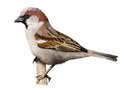 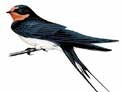 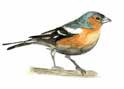 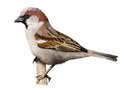 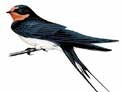 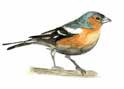 Du pain durDes fruits (pommes, poires)Pourquoi varier le menu ? (plusieurs réponses)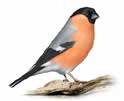 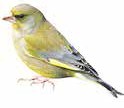 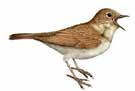 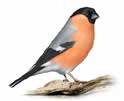 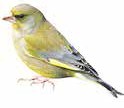 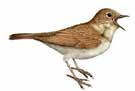 Pour que les oiseaux puissent manger chaque jour autre chose Parce que chaque espèce d’oiseau a son type de nourriture Parce que c’est plus joli quand il y a plusieurs couleursPour attirer davantage d’espèces d’oiseauxChaque graine apporte d’autres nutriments (graisses, sucres, sels minéraux, vitamines)Qui mange quoi en hiver ? (relier)GrivesMésanges	fruits (pommes, poires…) MoineauxPinsons	grainesMerles Pics8	Que font les oiseaux qui ne mangent que des insectes quand l’hiver approche ?Ils meurent de faimIls vivent sur leurs réserves de graisseIls partent pour les pays chauds (ils migrent)Vrai ou Faux ?V   FIl vaut mieux placer les mangeoires au sol.Il faut installer plusieurs mangeoires pour que les oiseaux ne se disputent pas.Il faut nettoyer la mangeoire régulièrement pour éviter les maladies. Il vaut mieux ne mettre qu’une mangeoire à la fois.Il faut placer la mangeoire à découvert et en hauteur, hors de portée des prédateurs.Il faut toucher le moins possible la mangeoire pour ne pas déranger les oiseaux.Il faut éviter de donner du pain parce qu’il gonfle dans leur estomac. Il faut mettre de l’eau à la disposition des oiseaux.Il ne faut surtout pas leur donner des aliments salés.Reconnais-tu quelques oiseaux ? (images à légender) Verdier d’Europe - Sittelle torchepot - Merle noir - Mésange charbonnière - Pinson des arbres - Mésange bleue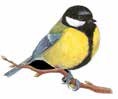 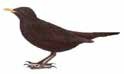 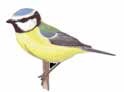 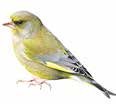 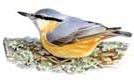 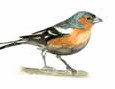 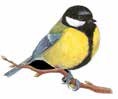 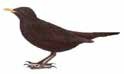 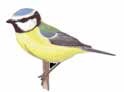 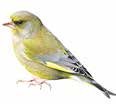 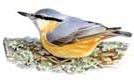 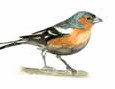 Parmi ces oiseaux, lesquels fréquentent les mangeoires en hiver ?L’hirondelle rustique Le merle noirLa grive musicienne Le verdier d’Europe La mésange bleue Le pinson des arbres Le rouge-gorgeLa bergeronnette griseIndique qui mange où (relie) :Le verdier d’Europe	Les graines tombées sur le solLa mésange bleue	Dans la mangeoireLe pinson des arbres	Elle emporte les graines pour les manger plus loinTrouve l’intrus parmi ces baies dont les oiseaux se nourrissent en hiver :Les baies de lierreLes baies de cornouiller Les baies de prunelier Les baies de bananier Les baies de troèneLes baies de l’églantier